Saint Ann Conference, Saint Vincent de Paul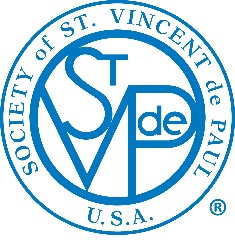 			October 12, 2021 Call to Order; Opening PrayerPresident Tish Galu convened the meeting at 9:30 AM.  Mary Ann Conlon led the attendees in the opening prayer.Welcome to NewcomersTish welcomed 8 newcomers to the Conference.Memorial ServiceFr. Klevence presided over a short memorial service for Tom Fallon’s son, including a blessing of Matthew’s ashes.Approval of MinutesThe members present approved the minutes of the last meeting by a voice vote.Treasurer’s ReportSpiritual Reflection The reflection was taken from Module 7 of our recent Serving in Hope program, concerning Vincentian discernment. Several stories were contributed regarding the importance of treating those we aid as friends and neighbors, rather than “clients”. Personal contact should always be our means of approaching them; in the words of Bl. Rosalie Rendu, “Love is the first gift to the poor.”UpdatesWe received a thank-you from Lord Baltimore for our recent school supplies drive.The Corn Hole for a Cause tournament was a success, raising $1,600 dollars, enough to cover the expenses.The SVdP weekend collections have thus far raised an additional $6,000, and may be continued every month.Team 3 is scheduled for training on October 20. Team 2 will train on November 17; this includes those from Teams 3 and 4, who were not able to attend their regular training sessions.  All training begins at 1:00 PM in Delaney Hall.Denise SantaBarbara has agreed to co-chair the Extended Care Team.President’s Remarks We’ll be assembling vine wreaths for Christmas, to sell at Thanksgiving.  Volunteers will meet in Delaney at noon on October 29 and 9 AM on November 2. We’ll also need volunteers to sign up for mass coverage Thanksgiving weekend. Visiting Vincentians group is forming, with a mission to visit the homebound.Giving Tree is starting the first weekend in November; if interested, please sign up to participate.Fund Raising – sign up to plan “Souper Bowl Dinner/Dance” in February.CROP Hunger Walk will be October 17 at OLG between 3 p.m. and 5 p.m. St. Ann’s Contemporary Music Ensemble will provide entertainment.There are only 5 food pantries in our area that remain open. St. Martha’s has given us $300 in Food Lion gift cards for our neighbors.Soup and Sandwich will be hosted at the Frankford Fire House, on Tuesdays from November through March. Donations are being coordinated by Lenore, but we will need volunteer drivers to pick up food at 3:30 from Mariners Hope Center to bring to the Firehouse. Drivers are usually done after 5:30 p.m.Meals on Wheels is in need of driversSDEF needs help with a fund raiser for their education fund; volunteers are needed for the weekend of 10/23-24, after each mass.  See Jackie Boyd for information.Mariners Bethel will be working in conjunction with the Frankford Fire Department’s Tuesday afternoon soup and sandwich program. Drivers are needed for delivering food in the afternoon.Next Meeting DatesSee above.Closing Prayer; Adjournment  Tuesday, November 9 at 9:30 AM in Delaney Hall
Tuesday, January 11 at 9:30 AM in Delaney HallStarting balanceRevenueExpensesEnding balance$21,526$15,439$11,090$25,875